ACAO Board of Directors Meeting Minutes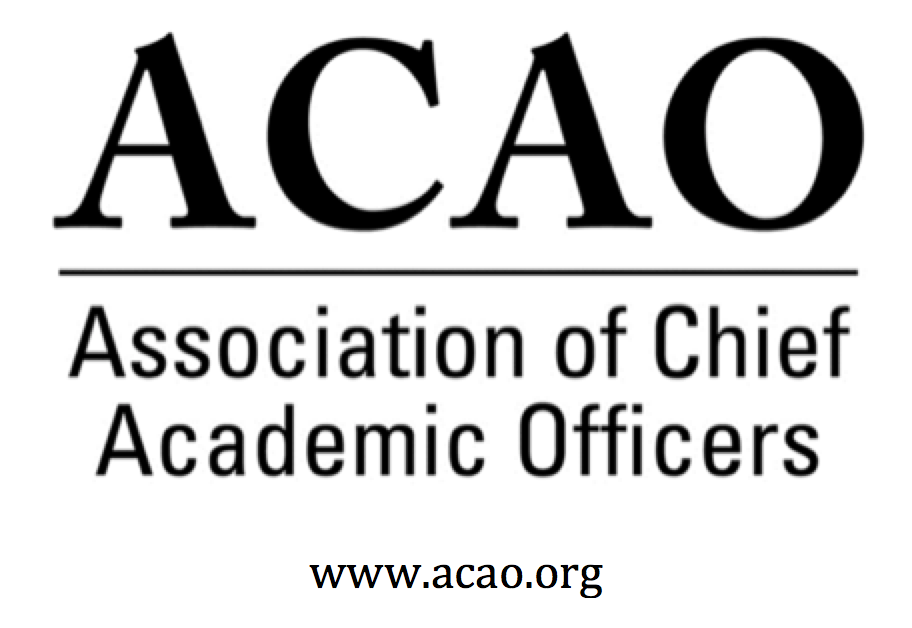 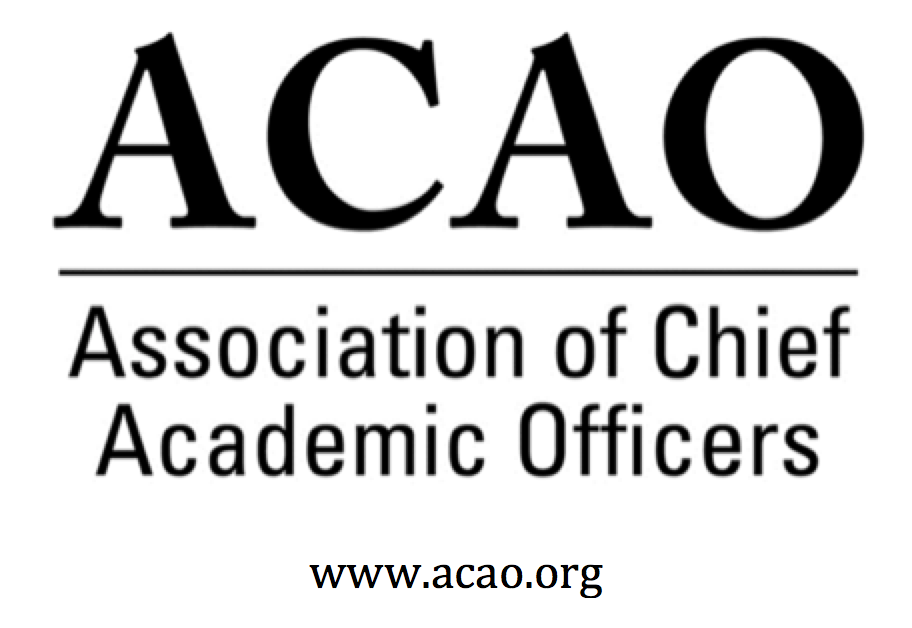 April 7, 2021: https://us02web.zoom.us/j/89344611318?pwd=RndoT3RlN1lnMmxGZCtnalp4NUVDZz092-3 PM (Eastern)Review and approval of Board Meeting minutes – G. Baker  - Call for discussion/updates.March Board Minutes here G. Baker called for discussion, hearing none.  M. Quillen motioned, B. Ingram 2nd. Motion approved.  ACAO Business Meeting – date moved to April 20, @ 11am ET.  (Correction on time:  1-2pm ET)Business mtg 15 mins; ProD session 45 minsSuggested topics for professional development session: DEI or moderated discussion on the business of ACAO, what brings value and what doesn’t.   How does ACAO bring value to the role of the Provost? Election results and introductions; hand over to G. Baker, thank you to exiting board director. Members vote to affirm election 	Finance Overview	Membership Committee update	State of the Association – 11 town halls since March 2020 reaching over 275 CAOs…all FREEProfessional Dev Sessions for Members’ Meeting.  C. Johnson & L. Werth will reinstate round table ideas from last yrs meeting.  Break-out into zoom rooms.Value of ACAO brainstormDEIAdditional ideas from table topicsWhat keeps you awake? L. Werth & C. Johnson will bring forth potential topics, possibly 6 topics total with the Value of ACAO as a topic – Ask for board to help moderate each zoom break out. C. St Germain volunteered  Minutes: Discussion of breakouts.  Meeting will be similar to last year with 3 breakouts.  Gayle/Mary will ask the members to use the chat feature to send ideas on the value of ACAO: “What keeps you awake at night” to prompt what ACAO can maybe do in the future.The three professional development sessions are:Diversity, Equity & Inclusion: A Priority for Higher EducationTransformational Leadership: Serving, Leading & FollowingHyflex, Hybrid and F2F: Returning to CampusCommittee UpdatesDigital Learning Cmte – L. de Abruna – UpdateMinutes: Laura is working with ELE for a webinar (see below ProD)Professional Development – S. Newman.  May 2021 – Leveraging Technology to Better Serve Historically Marginalized Populations (facilitators TBD)Minutes: S. Newman: Maybe engage ELE for this webinar/Town Hall.  Connie & Laura had further conversation with ELE.  Laura & Connie will moderate a panel with:Kristen Fox: Tyton PartnersBarbara Means: Digital PromiseThis is  more than a typical Town Hall. Co- market with ELE for a wider audience.  Part of a commitment with ELE with ACAO.  Could be a big draw for this event.  Timeframe is May.  Proposed May 11 and May 18 11am ET.  Laura de Abruna will bring forward to Tyton & Digital Promise.If not a Town Hall, what do we call it and can we co- market with Tyton and Digital Promise.  Scott will confer with Laura.Fall 2021 – CAO Relationship Dynamics (facilitators TBD)Minutes: Non-academic peers on the panel for a different point of view. Fall 2021 – Leading Institutional Change: The Academic Leader’s Toolkit (L. Niesen de Abruna, P. Nwosu and S. Newman)Minutes: This is a presentation from the ACE 2020 meeting (cancelled due to COVID) so topic is back on the agenda.Potential Future Session TopicsHigher Education AccreditationStill resonates with professional development.  Emerging market-place and what will it look like?  Maybe have an outside expert present on the panel.Higher Education CollaborativesWork with Advisory Council.  Coordinate blog with a Town Hall.  Working with other institutions delivering programs & services more efficiently than alone.April Mason – Advisory Council is very appreciative of working with the ProD committee.  Town Hall – Blog concept is goodACAO Business Meeting ActivityInnovation & Strategies – No update. Executive Committee will have further discussion at next meeting. Membership – G. Ochoa Minutes: Membership has not met yet, no updateAdvisory Council – A. Mason Minutes: Mason – Lost a member, Risa Palm.  Council continues to work together.Nominating Committee – K. Johnson, M. Boyd, G. Baker, B. Ingram, M. Evans2021 NEW Board DirectorsJames WinebrakeSusan KrumlEllen GranbergAppointed to fill the unexpired term of M. EvansMark GinsbergMinutes:  Kathy Johnson updated board on election results.  And we will need to appoint a new secretary to the Executive Committee.  May’s board meeting will include the new board directors.  Everyone thanked Kathy for her service and leadership for ACAO.  This is her last board meeting.  Our next regularly scheduled board meeting is May 5, 2021 @ 2pm ET Board ResourcesACE MOU HereACAO Board of Directors OathACAO 2021 ZOOM CREDENTIALS.  USE THIS URL FOR ALL MEETINGTime: April 7, 2021 02:00 PM Eastern Time (US and Canada)        Every month on the First Wed, until Dec 1, 2021, 11 occurrence(s)        May 5, 2021 02:00 PM        Jun 2, 2021 02:00 PMJoin Zoom Meetinghttps://us02web.zoom.us/j/89344611318?pwd=RndoT3RlN1lnMmxGZCtnalp4NUVDZz09Meeting ID: 893 4461 1318Passcode: 891884One tap mobile +13017158592,,89344611318#,,,,*891884# US (Washington D.C) +13126266799,,89344611318#,,,,*891884# US (Chicago)2020 Board of Directors: Assigned Roles*Ellen Granberg, Professional Development Member: Provost, Rochester Institute of Technology*BJ Reed, Innovation & Strategy Committee Member:  Ex officio Advisory Council rep*Michael Gealt, Professional Development Member: Ex officio Advisory Council repNameAttendedAttendedNameAttendInvited GuestsAttendMary BoydxPam StinsonPam StinsonxJunius GonzalesxGail BakerGreg OchoaGreg OchoaJohn McCarthy       xKathy JohnsonPeter NwosuPeter NwosuxBeth IngramPatricia Salkin Patricia Salkin xScott NewmanAndrew SheanAndrew SheanxLaura de AbrunaxConstance St GermainConstance St GermainxMichael EvansxLori WerthLori WerthConnie JohnsonMichael QuillenMichael QuillenHeather ColtmanApril Mason/Adv ClApril Mason/Adv ClDoreen MurnerExecutive CommitteeDirectorRole/CommitteeInstitutionTerm EndingExecutive CommitteeMary BoydPresidentBerry College2020/2022Executive CommitteeKathy JohnsonPast President Responsibility:  Chair of Nominating andBylaws CommitteesIUPUI2020/2021Executive CommitteeGail BakerPresident ElectEditorial TeamUniversity of San Diego2022Executive CommitteeBeth IngramTreasurerNorthern Illinois University2021Michael EvansSecretary & Finance CmteSNHU2023Doreen MurnerExecutive DirectorACAOn/aLaura Niesen de AbrunaPI: Digital Fellows ProjectFinance CommitteeEditorial TeamDigital Learning Cmte-ChairInnovation & StrategiesYork College of Pennsylvania2021Gregory OchoaChair: Membership & Communications Digital Learning CommitteeWest Virginia University Potomac State College2021Peter NwosuMembership & Communications Innovation & StrategiesDigital Learning CommitteeLehman College of CUNY2021Connie JohnsonProfessional DevelopmentEditorial TeamDigital Learning CommitteeColorado Technical University2022Andrew SheanInnovation & StrategiesDigital Learning CommitteeNational University System2022Lori WerthProfessional DevelopmentInnovation & StrategiesUniversity of Pikeville2022TBDInnovation & StrategiesTBD2022Michael QuillenMembership CommitteeRowan-Cabarrus Community College2022Heather ColtmanFinance CommitteeJames Madison University2023Scott NewmanProfessional Development CommitteeOklahoma State University Institute of Technology2023Patricia SalkinMembership CommitteeTouro College2023Constance St. GermainFinance CommitteeCapella University2023Junius GonzalesProfessional DevelopmentNY Institute of Technology2023John McCarthyMembership CommitteeUMass – Amherst2023Pam StinsonProfessional DevelopmentNorthern Oklahoma College2023April MasonChair:  Advisory Council (ex officio): Ex Officio: Membership & Communications Cmte